ΠΑΡΑΡΤΗΜΑ IΙΙ – Υπόδειγμα Οικονομικής Προσφοράς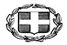 ΕΛΛΗΝΙΚΗ ΔΗΜΟΚΡΑΤΙΑ                                                                 ΝΟΜΟΣ ΚΥΚΛΑΔΩΝ						                                                           ΔΗΜΟΣ ΘΗΡΑΣ 							Δ/ΝΣΗ ΟΙΚΟΝΟΜΙΚΩΝ ΥΠΗΡΕΣΙΩΝΓΡΑΦΕΙΟ ΠΡΟΜΗΘΕΙΩΝΦΗΡΑ ΘΗΡΑΣ, Τ.Κ. 84700Πληροφορίες: Ζαμπέλα ΦύτρουΤΗΛ.2286360191/187ΦΑΞ 2286360188e-mail: prom@thira.gov.grΈντυπο Οικονομικής Προσφοράς Συνοπτικού Διαγωνισμού«Κτηνιατρικές υπηρεσίες που αφορούν στειρώσεις, θεραπείες και αποπαρασιτώσεις αδέσποτων σκύλων σύμφωνα με το Ν.4325/2014 και υπηρεσίες αντιμετώπισης προβλημάτων υγείας ιπποειδών  τρίτης ηλικίας για το έτος 2020»Αριθμός Πρωτ. Διακήρυξης: 4321/28-04-2020Ημερομηνία Διεξαγωγής: 12-12-2020Θήρα, ……../………./2020Ο Προσφέρων                                                                   (Υπογραφή και Σφραγίδα)Α/ΑΠΕΡΙΓΡΑΦΗΠΟΣΟΤΗΤΑΠΡΟΣΦΕΡΟΜΕΝΗ ΤΙΜΗ ΜΟΝΑΔΑΣ (ΑΡΙΘΜΗΤΙΚΩΣ & ΟΛΟΓΡΑΦΩΣ)ΚΑΘΑΡΗ ΑΞΙΑ (ΑΡΙΘΜΗΤΙΚΩΣ ΚΑΙ ΟΛΟΓΡΑΦΩΣ)1.Στειρώσεις  Κτηνιατρική εξέταση Αποπαρασίτωση Σήμανση (ηλεκτρονική) Εμβολιασμός για αδέσποτα σκυλιά1802.Ιπποειδή103.Κτηνιατρικές Θεραπείες (εκτός του 1,2)20Σύνολο (Αριθμητικώς και Ολογράφως)Σύνολο (Αριθμητικώς και Ολογράφως)Σύνολο (Αριθμητικώς και Ολογράφως)Σύνολο (Αριθμητικώς και Ολογράφως)Φ.Π.Α. 24% (Αριθμητικώς και Ολογράφως)Φ.Π.Α. 24% (Αριθμητικώς και Ολογράφως)Φ.Π.Α. 24% (Αριθμητικώς και Ολογράφως)Φ.Π.Α. 24% (Αριθμητικώς και Ολογράφως)Γενικό Σύνολο (Αριθμητικώς και Ολογράφως)Γενικό Σύνολο (Αριθμητικώς και Ολογράφως)Γενικό Σύνολο (Αριθμητικώς και Ολογράφως)Γενικό Σύνολο (Αριθμητικώς και Ολογράφως)